Invigning av Sveriges modernaste gågata
I år firar Sveriges äldsta gågata, Kullagatan, 50 år och detta firar staden med att göra om Helsingborgs populära shoppinggata till en helhetsupplevelse. På söndag kl.15:00 invigs Kullagatan som nu står helt färdig.Kullagatan blev 1961 Sveriges första gågata och är idag ett välbesökt och attraktivt handelsstråk. Projektet med att bygga om gågatan är nu klart och förutom en tillgänglighetsanpassning har man bytt ut värmeslingorna i marken som smälter bort snön vintertid. Den stora förändringen ligger i gestaltningen
Det har satts upp enhetliga och breda markiser som gör det möjligt att promenera på gatan under ”tak”. Den nya beläggningen består av svart flammad gatsten närmst husen och ett generöst gångstråk leder sedan fram mitt i gågatan, i form av ljusa, flammande granithällar av varierande bredd. Kontrasten mellan de ljusa hällarna och den mörka smågatstenen fungerar även för synsvaga. Ljud och ljus förstärker upplevelsen
En annan stor förändring är den nya belysningen med rörligt färgväxlande ljus. Detta kommer att samspela med de ljudbilder som kan höras från dolda högtalare. Totalt sett kommer Kullagågata att innehålla Sveriges idag mest moderna teknikanläggning i offentlig miljö. Det kommer att växla mellan olika teman under dygnet där Soluppgången ger ett behagligt gryningsljus kompletterat med fågelkvitter och bäckporl, Lounge bjuder på rytmiska toner av exotisk karaktär och på kvällen kan man höra råmande kor och syrsor i samband med Solnedgång. Vi vill komplettera vår vackra gågata med spännande ljusbilder och oväntade ljud för att ge besökarna en helhetsupplevelse, säger Josette Dahlin landskapsarkitekt.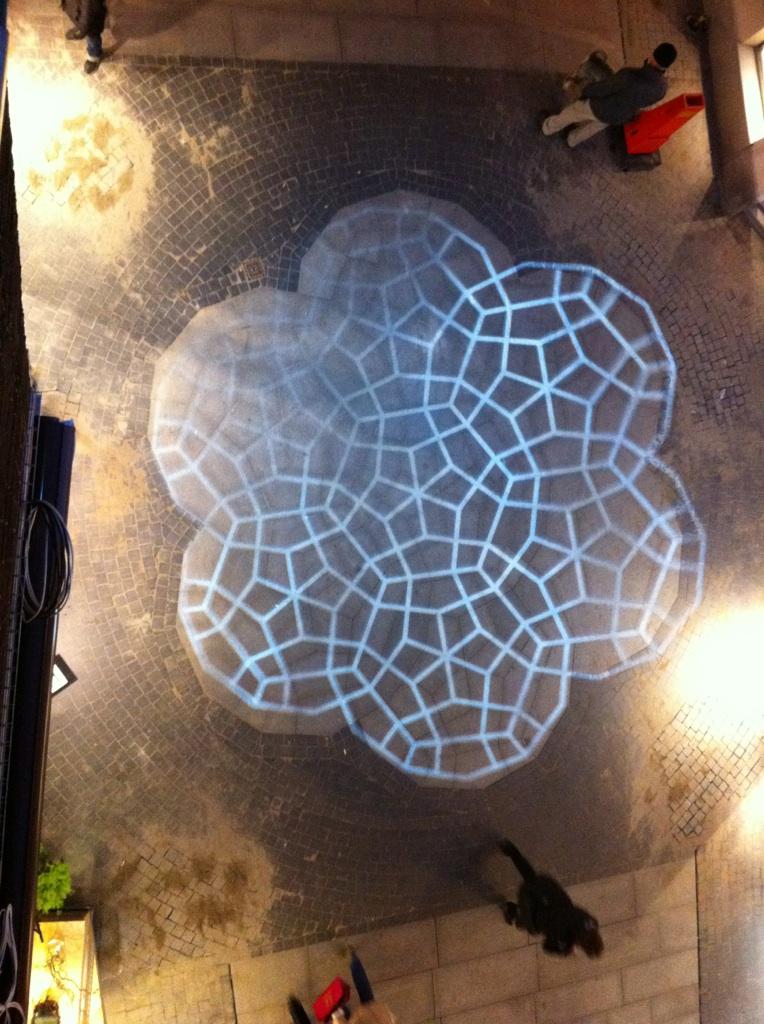 Varmt välkomna på invigning på söndag 27 november kl. 15:00. Invigningstalar gör Peter Danielsson, Kommunstyrelsens ordförande.För ytterligare information:
Josette Dahlin, landskapsarkitekt
Tel: 042-10 58 56
E-post: josette.dahlin@helsingborg.seKlas Östholm, projektledare
Tel: 042-10 58 96
E-post: klas.ostholm@helsingborg.seProjektet är samarbete mellan Helsingborgs stad, Helsingborgs cityförening och Fastighetsägarna. Helsingborgs stad står för halva kostnaden och Kullagatans fastighetsägare för den andra halvan.